自愿住院患者入院流程图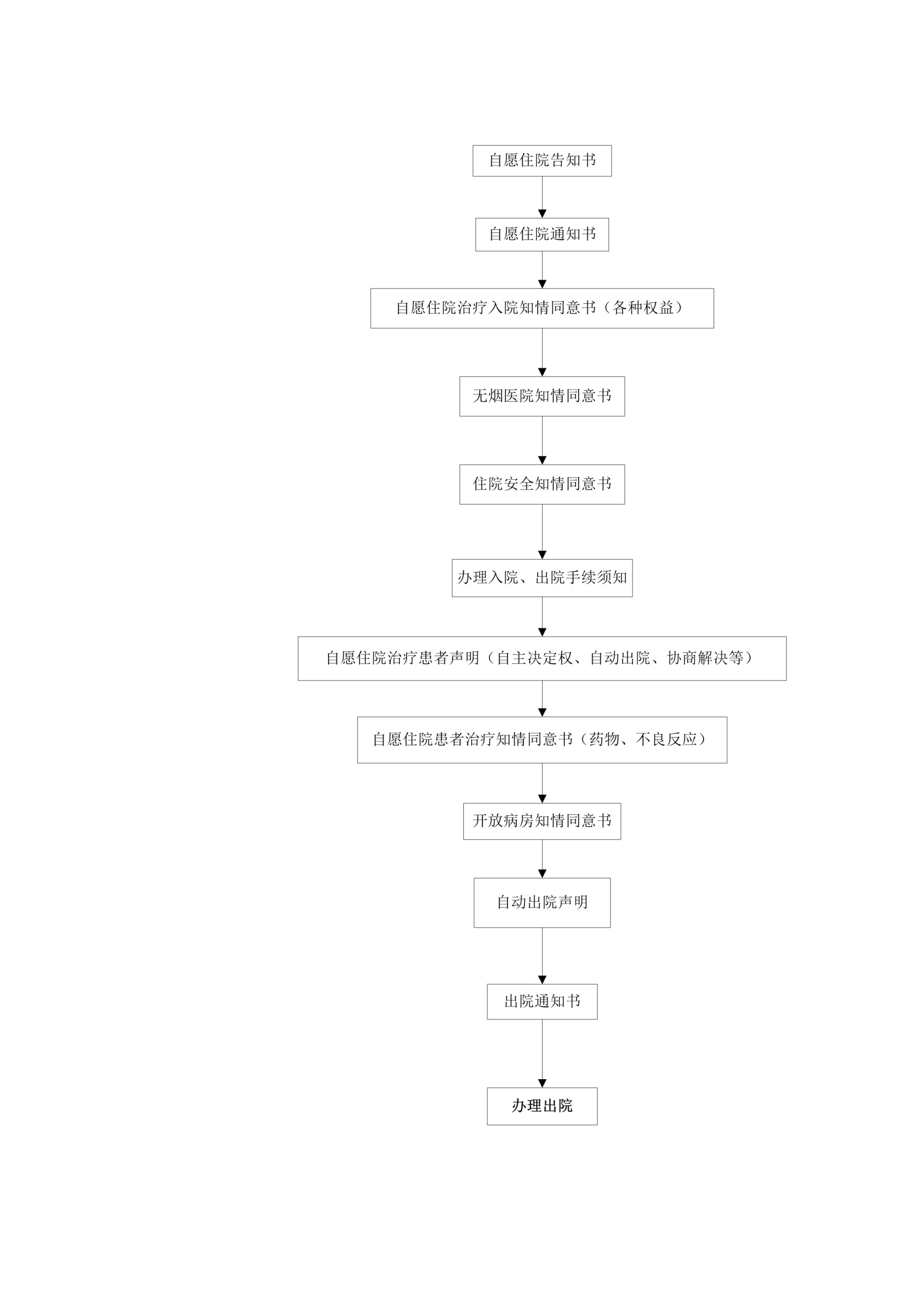 非自愿住院患者入院流程图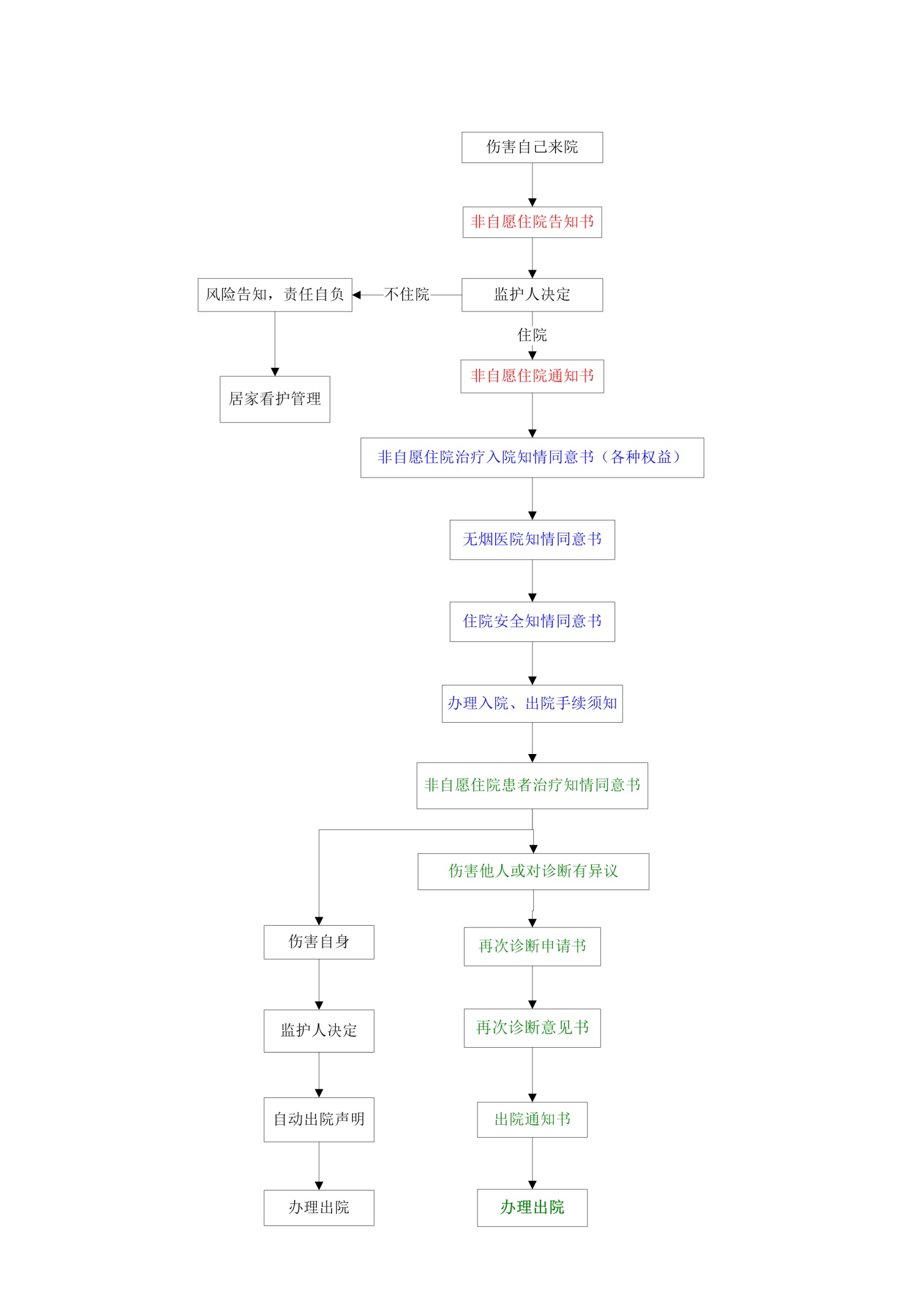 